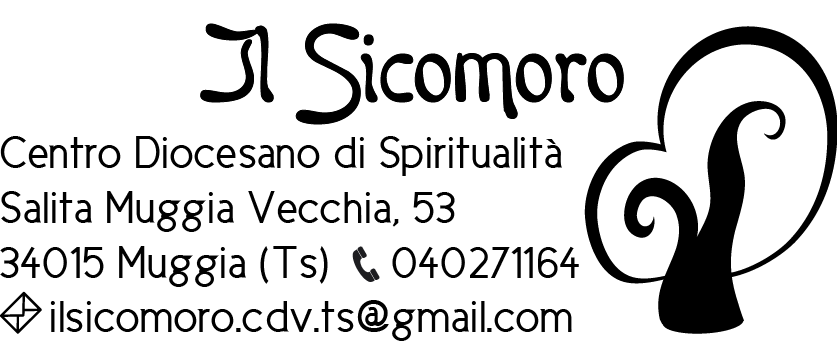 SCHEDA GRUPPI OSPITIDenominazione del gruppo: n. persone bambini:            ragazzi:              giovani:                adulti:                      anziani: Responsabile del gruppo: Cellulare: Numero fisso:E-mail: Indirizzo: Giorno di arrivo:						ora:Giorno di partenza:					ora: Uso della Cucina:			SI 	NORichiesta di pernottamento:	SI 	NO			          max posti disponibili 11 (7+4)Uso della Chiesa:			SI 	NO				orario da concordareCelebrazione Eucaristica		SI	NO				Si prega di prendere visione del regolamento allegato e dare adesioneRegolamento minimo per l’accoglienza al “Sicomoro”La richiesta di accoglienza deve avvenire direttamente con il responsabile della casa. Oltre che il contatto personale anche via telefono o via mail all’indirizzo del Centro di Spiritualità riportato nell’intestazione della presente scheda. La richiesta sarà ritenuta valida all’atto di presentazione della scheda, compilata nelle sue parti, o perlomeno nelle parti necessarie a poter confermare la prenotazione e firmata per presa visione del regolamento. È necessario che il Responsabile del gruppo si accordi sia sugli orari di arrivo e partenza che su quelli della consegna delle chiavi, preferibilmente alla partenza.I gruppi che sono accolti presso “Il Sicomoro” hanno l’uso esclusivo della casa entro i tempi concordati. In caso di richiesta da parte di più gruppi nello stesso, se possibile si cercherà di armonizzare l’uso degli spazi richiesti concordando con i responsabili, qualora ciò non sia possibile, avrà la precedenza il gruppo che ha avanzato per primo la richiesta secondo le modalità suindicate. In caso di pernottamento gli ospiti devono provvedere personalmente alla biancheria per il letto, gli asciugamani e all’occorrente per l’igiene personale. La cucina della casa così come i servizi sono a disposizione del gruppo e devono essere lasciati puliti e ordinati, provvedere in proprio per detersivi e strofinacci.  Bisonga provvedere in proprio per le stoviglie: piatti, bicchieri e posate. All’esterno troverete i raccoglitori per la raccolta differenziata. Il frigorifero nel salone è a disposizione dei gruppi. È vietato lasciare gli avanzi di vivande non sigillati, per evitare sprechi alimentari, in quanto non è possibile sapere se e quando saranno consumati.In caso di rotture o danneggiamenti, all’atto della partenza, dev’esserne informato il Responsabile con il quale si provvederà all’opportuno risarcimento.  I Responsabili del gruppo sono tenuti, soprattutto nei cfr. dei minorenni, alla sorveglianza dell’area esterna: giardino e sito archeologico, in modo tale da far rispettare e apprezzare detti luoghi, evitando intromissioni nelle aree archeologiche recintate, e pericolose “scalate” sugli alberi, così come al rispetto delle piante e dei fiori che decorano il giardino e il Parco del Santuario. Eventuali danneggiamenti riscontrati verranno segnalati e si provvederà al risarcimento.Data 									Firma per presa visione